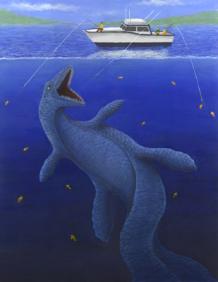 KRONOSAUREKronosaure est un reptile marin immense !Son nom signifie : « Reptile du temps »Il pouvait mesurer 13 mètres de long et peser 26 tonnes. C’était un carnivore. Il vivait pendant le crétacé il y a 150 millions d’années. On a retrouvé des fossiles de Kronosaure en Australie. Le crâne de Kronosaurus atteignait 3 mètres de long. Kronosaure était un bon nageur et les eaux peu profondes devaient être son terrain de chasse favori.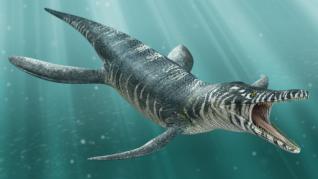 KRONOSAUREKronosaure est un reptile marin immense !Son nom signifie : « Reptile du temps »Il pouvait mesurer 13 mètres de long et peser 26 tonnes. C’était un carnivore. Il vivait pendant le crétacé il y a 150 millions d’années. On a retrouvé des fossiles de Kronosaure en Australie. Le crâne de Kronosaurus atteignait 3 mètres de long. Kronosaure était un bon nageur et les eaux peu profondes devaient être son terrain de chasse favori.KRONOSAUREKronosaure est un reptile marin immense !Son nom signifie : « Reptile du temps »Il pouvait mesurer 13 mètres de long et peser 26 tonnes. C’était un carnivore. Il vivait pendant le crétacé il y a 150 millions d’années. On a retrouvé des fossiles de Kronosaure en Australie. Le crâne de Kronosaurus atteignait 3 mètres de long. Kronosaure était un bon nageur et les eaux peu profondes devaient être son terrain de chasse favori.